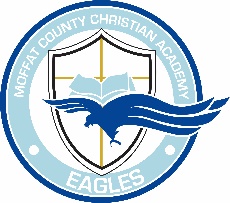 Moffat County Christian Academy214 Clay Ave, PO Box 906 Craig, CO 81626970-824-0120Enrollment ApplicationStudent’s Legal Name: __________________________________________________________________                           			First					Middle				LastNicknames student likes to use: __________________________________________________________Student Gender:    M    F       Grade enrolling into: ________        Date of Birth_____________________Student’s Physical Address: ______________________________________________________________				       Street				City		State		ZIPMailing Address: ______________________________________________________________________				(If different from Physical)Father or legal guardian information:Name: ______________________________________________________________________________Address: ____________________________________________________________________________Email:  _____________________________________________________________________________Phone: _____________________________________________________________________________		(home)					(cell)					(work)Mother or legal guardian information:Name: ______________________________________________________________________________Address: ____________________________________________________________________________Email: ______________________________________________________________________________Phone:  _____________________________________________________________________________		(home)					(cell)					(work)Sibling Information:Name						Age					Relation_______________________________________________________________________________________________________________________________________________________________________________________________________________________________________________________________Previous School(s) attended: _____________________________________________________________Reason for changing schools: _________________________________________________________________________________________________________________________________________________How did you hear about ? ____________________________________________________________________________________Reason for choosing ? __________________________________________________________________________________________________________________________________________________________________________Student’s Educational BackgroundIs/has your student been on an IEP (Individualized Learning Plan) in a previous school?        Y        NIf yes, please describe, in an overview, the basics of any special learning needed.___________________________________________________________________________________________________________________________________________________________________________Health: (please describe any physical conditions that MCCA needs to be aware of) __________________________________________________________________________________________________________________Allergies:  ____________________________________________________________________________Please list any other learning or emotional concerns that the student may have that might require special encouragement from MCCA staff: (i.e. parent separation/divorce, loss of loved one or pet, etc.)__________________________________________________________________________________________________________________________________________________________________________Signatures:By signing this application, you agree that all of the information given is true and honest. The  staff takes the academic and Christian education of all students very seriously. We are thrilled that you have chosen MCCA to educate your children in academics and the Bible._____________________________________________________________________________________	   Printed name of individual completing enrollment application					Date_____________________________________________________________________________________Father or legal guardian signature								Date_____________________________________________________________________________________Mother or legal guardian signature								Date_____________________________________________________________________________________Administrator/Principle Signature (upon acceptance)						Date